Описание объекта закупки «Выполнение работ по обеспечению инвалидов и отдельных категорий граждан из числа ветеранов ортезами »1. Все работы должны быть проведены в соответствии с настоящим Техническим заданием.2. Все материалы, используемые для проведения работ должны быть новыми, ранее не бывшими в эксплуатации.3. Качество, маркировка и комплектность результатов работ должны соответствовать государственным стандартам (ГОСТ) и техническим условиям (ТУ), действующим на территории Российской Федерации.Требования к документам, подтверждающим соответствие работ  установленным требованиям:    - соответствие ГОСТам, другим стандартам, принятым в данной области;5. Документы, передаваемые вместе с результатом работ:    - гарантийный талон.6. Условия передачи определяются Заказчиком.Требования к функциональным характеристикамОртезы несут фиксирующую, функциональную, лечебно-восстановительную, разгружающую, корригирующую функцию и используются с целью ограничения движений, силовой разгрузки пораженных костей, суставов конечностей и связочно-мышечного аппарата, коррекции взаимоположения деформированных сегментов конечности.Требования к качественным характеристикамОртезы  должны соответствовать следующим    государственным    стандартам    (ГОСТ), действующим    на территории Российской Федерации:-ГОСТ ISO 10993-1-2021 ИЗДЕЛИЯ МЕДИЦИНСКИЕ. ОЦЕНКА БИОЛОГИЧЕСКОГО ДЕЙСТВИЯМЕДИЦИНСКИХ ИЗДЕЛИЙ-ГОСТ ISO 10993-5-2011 ИЗДЕЛИЯ МЕДИЦИНСКИЕОЦЕНКА БИОЛОГИЧЕСКОГО ДЕЙСТВИЯ МЕДИЦИНСКИХ ИЗДЕЛИЙ- ГОСТ ISO 10993-10-2011 ИЗДЕЛИЯ МЕДИЦИНСКИЕОЦЕНКА БИОЛОГИЧЕСКОГО ДЕЙСТВИЯ МЕДИЦИНСКИХ ИЗДЕЛИЙ-ГОСТ Р 52770-2016 ИЗДЕЛИЯ МЕДИЦИНСКИЕТребования безопасности. Методы санитарно-химических и токсикологических испытаний- ГОСТ Р 51632-2021 ТЕХНИЧЕСКИЕ СРЕДСТВА РЕАБИЛИТАЦИИ ЛЮДЕЙ С ОГРАНИЧЕНИЯМИ ЖИЗНЕДЕЯТЕЛЬНОСТИ ОБЩИЕ ТЕХНИЧЕСКИЕ ТРЕБОВАНИЯ И МЕТОДЫ ИСПЫТАНИЙ-ГОСТ Р ИСО 22523-2007 ПРОТЕЗЫ КОНЕЧНОСТЕЙ И ОРТЕЗЫ НАРУЖНЫЕТребования к безопасности  Материалы, применяемые при изготовлении ортезов не должны содержать ядовитых (токсичных) компонентов; они должны быть разрешены к применению Минздравом России.Обеспечение ортезами должно отвечать требованиям безопасности для пользователя.Требования к размерам, упаковке и отгрузке Упаковка ортезов должна обеспечивать защиту от повреждений, порчи (изнашивания) или загрязнения во время хранения и транспортировки к месту использования по назначению.  	Изделия должны быть замаркированы знаком соответствия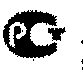 (при наличии)Требования к сроку и (или) объему предоставления гарантий выполнения работ Срок действия гарантийных обязательств: Гарантийные обязательства осуществляются в течение гарантийного срока, установленного производителем изделия. Гарантийный срок исчисляется с момента подписания Получателем акта приема-передачи Товара (Изделия).Гарантийный срок составляет 6 месяцев.Требуется обеспечение исполнения обязательств по предоставленной гарантии качества.Обеспечение возможности ремонта осуществляется в соответствии с Федеральным законом от 07.02.1992 г. № 2300-1 «О защите прав потребителей».Подрядчик обязан производить гарантийный ремонт или замену изделий, вышедших из строя до истечения гарантийного срока, за счет собственных средств, возмещать расходы за проезд Получателей, а также сопровождающих лиц, для замены или ремонта изделий до истечения его гарантийного срока за счет средств Подрядчика.Место доставки товара, являющегося предметом контракта (место выполнения работы или оказания услуги, являющихся предметом контракта): Российская Федерация, Томская область, доставка результата работ по месту жительства инвалида.Прием заказа на изготовление и снятие мерок должен быть осуществлен по месту нахождения Подрядчика в г. Томске (пункта выдачи в г. Томске) или, при необходимости, по месту жительства инвалида (в зависимости от способности инвалида к передвижению).Выдача готовых изделий производится одним из следующих способов по выбору Получателя: по месту нахождения Подрядчика в г. Томске (пункта выдачи в г. Томске) или по адресу проживания Получателя, который указан в направлении.Срок поставки товара, являющегося предметом контракта (срок выполнения работы или оказания услуги, являющихся предметом контракта): Выполнение работ по обеспечению Получателя изделием осуществляется в течение 30 календарных дней (а в отношении изделий, изготавливаемых по индивидуальному заказу с привлечением Получателя в течении 60 календарных дней) с даты получения Подрядчиком направленного Заказчиком Реестра Получателей, в соответствии с предъявленным Получателем Направлением, выдаваемым Заказчиком, но не позднее 10 декабря 2022 года.Наименование изделия по классификацииНомер позиции КТРУ/Наименование позиции КТРУХарактеристики результата работ (изделия)Единица измерения03.28.08.09.22Корсет мягкой фиксацииОтсутствует в КТРУКорсет мягкой фиксации максимальной готовности с индивидуальной подгонкой по пациенту, из воздухопроницаемой эластичной ткани. Плотность прилегания за счет эластичности материала. Корсет пояснично-крестцовый обеспечивает мягкую фиксацию пояснично-крестцового отдела позвоночника в физиологически выгодном положении, разгружает мышцы спины, снижает нагрузку на межпозвоночные диски и позвонки. Корсет представляет собой пояс с двумя ребрами жесткости в виде упругих пластиковых шин-вставок и двух эластичных лент усиления из специальной бандажной резины (растяжимой только в продольном   направлении). Изготовление по обмерам, лечебно-профилактический, специальный.Максимальное отклонение от номинального размера в изделии – .Шт.03.28.08.09.23Корсет полужесткой фиксацииОтсутствует в КТРУКорсет полужесткой фиксации максимальной готовности из эластичной ленты с индивидуальной подгонкой по пациенту. Корсет усилен ребрами жесткости, застежка спереди на ленту“ Velcro”. Высота корсета зависит от локализации фиксируемой области позвоночника: пояснично-кресцовый, грудопоясничный. Корсет обеспечивает фиксацию пояснично-крестцового и грудопоясничного отдела позвоночника в физиологически выгодном положении, разгружает мышцы спины, снижает нагрузку на межпозвоночные диски и позвонки. Изготовление по обмерам, лечебно-профилактический, специальный.Количество ребер жесткости – не менее 3.Показатель отклонения от номинального размера в изделии – .Шт.03.28.08.09.26Реклинатор - корректор осанкиОтсутствует в КТРУРеклинатор, на грудной отдел позвоночника, корригирующий, фиксирующий, реклинирующие лямки  с мягкими наплечными накладками, усилен ребрами жесткости, изготовление по обмерам, лечебно-профилактический, специальный.Показатель отклонения от номинального размера в изделии - 2,0 см.Шт.